Годовой отчет Публичного акционерного общества «ОДК-Уфимское моторостроительное производственное объединение» за 2022 год(Информация не указывается в соответствии с пунктом 1 Постановления Правительства Российской Федерации № 400 от 04 апреля 2019 г. «Об особенностях раскрытия и предоставления информации, подлежащей раскрытию и предоставлению в соответствии с требованиями Федерального закона «Об акционерных обществах» и Федерального закона «О рынке ценных бумаг»).Уфа, 2023МЫ ПОДНИМАЕМ В НЕБО САМОЛЕТЫ !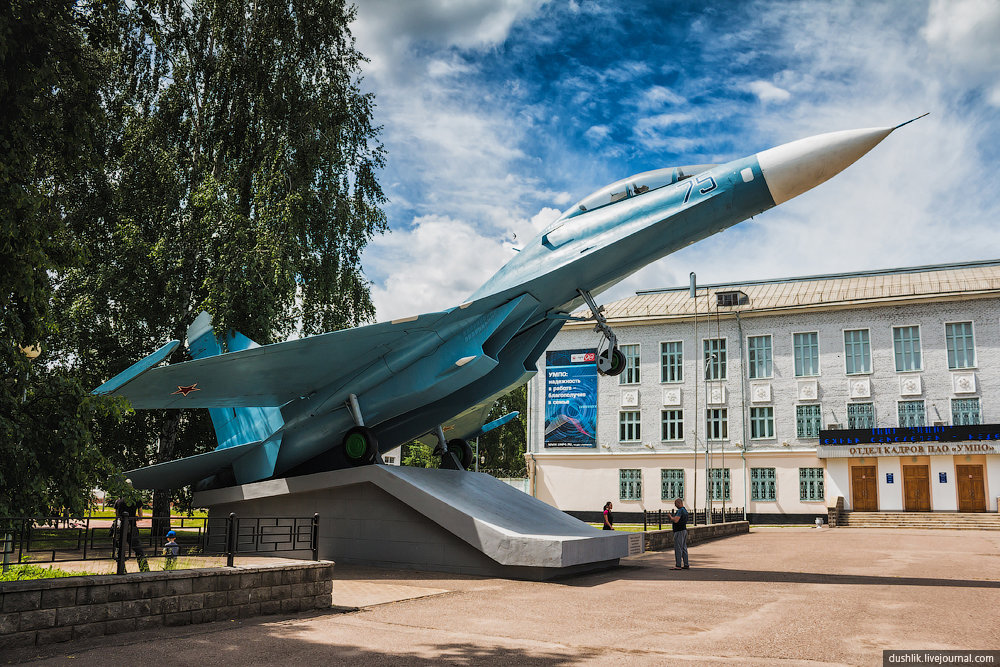 ПАО «ОДК-УМПО» – разработчик и крупнейший производитель авиационных двигателей в России, занимает первое место по объему выручки среди предприятий Российской Федерации, специализирующихся в газотурбинном авиадвигателе строении на протяжении последних 12 лет. ПАО «ОДК-УМПО» 8 раз удостоено звания «Лучший российский экспортер в авиационной и оборонной промышленности РФ». Содержание1 Общие сведения об акционерном обществе	41.1 Полное и сокращенное наименование акционерного общества	41.2 Номер и дата выдачи свидетельства о государственной регистрации	41.3 Место нахождения общества	41.4 Контактный телефон	41.5 Факс	41.6 Адрес электронной почты	41.7 Основной вид деятельности	41.8 Размер уставного капитала	42 Сведения о положении акционерного общества в отрасли	53 Отчет о результатах деятельности акционерного общества	..64 Отчет о выплате объявленных (начисленных) дивидендов по акциям акционерного общества	74.1 Информация об утвержденных решением совета директоров общества принципах дивидендной политики	74.2 Решение о дивидендах и отчет о выплате	75 Перспективы развития акционерного общества	85.1 Планируемые направления использования чистой прибыли	86 Информация об организации системы управления рисками и внутреннего контроля, сведения о функции внутреннего аудита	81 Общие сведения об акционерном обществе1.1 Полное и сокращенное наименование акционерного обществаПолное наименование акционерного общества: публичное акционерное общество «ОДК – Уфимское моторостроительное производственное объединение». Сокращенное фирменное наименование: ПАО «ОДК-УМПО».1.2 Номер и дата выдачи свидетельства о государственной регистрацииСвидетельство о государственной регистрации юридического лица от 08.02.1993 г. № 42/93, выдано Администрацией Калининского района г. Уфы. Свидетельство о государственной регистрации юридического лица от 09.10.2002 г. серия 02 № 004364390, выдано Инспекцией Министерства Российской Федерации по налогам и сборам по Калининскому району г. Уфы Республики Башкортостан.ОГРН 1020202388359.1.3 Место нахождения обществаРоссийская Федерация, Республика Башкортостан, город Уфа.1.4 Контактный телефон8 (347) 267-77-77.1.5 Факс8 (347) 238-37-44.1.6 Адрес электронной почтыumpo@umpo.ru.1.7 Основной вид деятельности30.30.12 производство турбореактивных и турбовинтовых двигателей и их частей. 1.8 Размер уставного капиталаУставный капитал общества составляет 716 773 736 (семьсот шестнадцать миллионов семьсот семьдесят три тысячи семьсот тридцать шесть) рублей и состоит из 716 773 736 (семисот шестнадцати миллионов семисот семидесяти трех тысяч семисот тридцати шести) обыкновенных акций номинальной стоимостью 1 (один) рубль. Привилегированные акции общество не размещало.Сведения о государственной регистрации обыкновенных акций:1. Дата государственной регистрации: 25.01.2007 г.Государственный регистрационный номер выпуска: 1-01-30132-D.Орган, осуществивший государственную регистрацию выпуска: Федеральная служба по финансовым рынкам.2. Дата государственной регистрации: 16.07.2021 г.Государственный регистрационный номер выпуска: 1-01-30132-010D.Орган, осуществивший государственную регистрацию выпуска: Уральское главное управление Центрального банка Российской Федерации.16 июля 2021г. Уральским главным управлением Центрального банка Российской Федерации зарегистрирован документ, содержащий условия размещения ценных бумаг ПАО «ОДК-УМПО», размещаемых путем закрытой подписки. Количество ценных бумаг дополнительного выпуска: 425 000 000 штук номинальной стоимостью 1 рубль. Общий объем дополнительного выпуска (по номинальной стоимости): 425 000 000 рублей. Цена размещения: 69,80 рублей. Срок размещения акций: один год с даты государственной регистрации дополнительного выпуска акций.Круг потенциальных приобретателей: - (Информация не указывается в соответствии с пунктами 5, 7 и 8 Постановления Правительства Российской Федерации № 400 от 04 апреля 2019 г. «Об особенностях раскрытия и предоставления информации, подлежащей раскрытию и предоставлению в соответствии с требованиями Федерального закона «Об акционерных обществах» и Федерального закона «О рынке ценных бумаг»).- (Информация не указывается в соответствии с пунктами 5, 7 и 8 Постановления Правительства Российской Федерации № 400 от 04 апреля 2019 г. «Об особенностях раскрытия и предоставления информации, подлежащей раскрытию и предоставлению в соответствии с требованиями Федерального закона «Об акционерных обществах» и Федерального закона «О рынке ценных бумаг»).Дополнительному выпуску присвоен государственный регистрационный номер 1-01-30132-D-010D от 16.07.2021 г.02 августа 2022 г. Уральским главным управлением Центрального банка Российской Федерации зарегистрированы изменения в документ, содержащий условия размещения ценных бумаг ПАО «ОДК-УМПО». Срок окончания размещения ценных бумаг продлен до 31.03.2023 г.2 Сведения о положении акционерного общества в отрасли ПАО «ОДК-УМПО» основано в 1925 году, входит в состав интегрированной структуры, специализирующейся на разработке, серийном изготовлении и сервисном обслуживании двигателей для военной и гражданской авиации, а также специализированного оборудования, используемого в газотранспортных системах. Продукция общества выпускается в соответствии с действующей системой менеджмента качества, сертифицированной по условиям международного аэрокосмического стандарта AS/EN 9100.По итогам 2022 года ПАО «ОДК-УМПО» занимает лидирующую позицию в  авиадвигателестроительной отрасли Российской Федерации. Решением совета директоров общества от 25.11.2019 г. (протокол от 28.11.2019г. № 30) определено, что приоритетными направлениями деятельности общества являются:- исполнение производственной программы ПАО «ОДК-УМПО»;- исполнение инвестиционной программы общества ПАО «ОДК-УМПО»;- исполнение планов реализации корпоративных программ и проектов;- исполнение планов по преобразованию производственных мощностей общества в рамках программы «ТрИМ»;- исполнение планов НИОКТР;- исполнение годового бюджета ПАО «ОДК-УМПО».В отчетном периоде общество осуществляло свою деятельность в соответствии со Стратегией (Информация не указывается в соответствии с пунктами 5, 7 и 8 Постановления Правительства Российской Федерации № 400 от 04 апреля 2019 г. «Об особенностях раскрытия и предоставления информации, подлежащей раскрытию и предоставлению в соответствии с требованиями Федерального закона «Об акционерных обществах» и Федерального закона «О рынке ценных бумаг») на период до 2025 года и Программой деятельности (Информация не указывается в соответствии с пунктами 5, 7 и 8 Постановления Правительства Российской Федерации № 400 от 04 апреля 2019 г. «Об особенностях раскрытия и предоставления информации, подлежащей раскрытию и предоставлению в соответствии с требованиями Федерального закона «Об акционерных обществах» и Федерального закона «О рынке ценных бумаг»).Стратегические цели ПАО «ОДК-УМПО»:- Концентрация интеллектуальных и производственных ресурсов для эффективной производственной деятельности и своевременной реализации перспективных программ и проектов.- Диверсификация продуктового портфеля за счет освоения производства новых изделий при развитии технологического и научного потенциала объединения.- Расширение сотрудничества за счет заключения долгосрочных и среднесрочных контрактов по новым и серийным газотурбинным двигателям с сопровождением в рамках всего жизненного цикла.3 Отчет о результатах деятельности акционерного общества В таблице приведена динамика изменения основных финансово-экономических показателей деятельности ПАО «ОДК-УМПО» за три года.Результаты деятельности  ПАО «ОДК-УМПО» в отчетном году по основным экономическим показателям характеризуются следующим:- выручка от реализации продукции (работ, услуг) за 2022 год составила                  95, 045 млрд. руб., что на 4,05% выше значения выручки за 2021 год.-	прибыль до налогообложения в 2022 году составила  24,59 млрд. руб.,  снижение на 32,6% по отношению к показателю 2021 года;- 	чистая прибыль получена в размере 4,98 млрд. руб., снижение к  2021 года на 69,8%, что обусловлено изменением структуры выручки и рядом прочих факторов.4 Отчет о выплате объявленных (начисленных) дивидендов по акциям акционерного общества4.1 Информация об утвержденных решением совета директоров общества принципах дивидендной политикиРешением совета директоров общества от 22.01.2019 г. (протокол от 25.01.2019 г. № 40) утверждено положение об основных принципах дивидендной политики общества.4.2 Решение о дивидендах и отчет о выплатеГодовым общим собранием акционеров общества (протокол от 05.07.2022 г. № 60) принято следующее решение:«Установить дивиденд за 2021 год на одну обыкновенную акцию общества в размере, определяемом следующим порядком: 4 009 375 000,00 руб. (размер прибыли, направляемый на выплату дивидендов), поделенный на количество акций, размещенных на дату определения лиц (14 июля 2022 года), имеющих право на получение дивидендов. Размер дивиденда в расчете на 1 (одну) акцию определяется в рублях с точностью до 7 (семи) знаков после запятой. Размер дивиденда в расчете на один пакет акций определяется с точностью до целой копейки. Округление цифр при расчете производится по правилам математического округления. В случае если при округлении до целой копейки размера дивиденда на один пакет акций общества образуется остаток, соответствующая сумма (остаток) подлежит возврату в общую сумму нераспределенной прибыли.Выплатить дивиденды денежными средствами номинальному держателю в срок до 27 июля 2022 года, иным лицам, зарегистрированным в реестре акционеров, - до 17 августа 2022 года».Общий размер дивидендов, начисленных по акциям общества по итогам 2021г. составил 4 009 374 967,85руб. Выплата дивидендов осуществлялась в безналичной форме в соответствии с информацией, предоставленной зарегистрированными лицами и содержащейся в системе ведения реестра акционеров ПАО «ОДК-УМПО». Денежные средства для выплаты физическим и юридическим лицам, зарегистрированным в системе ведения реестра акционеров ПАО «ОДК-УМПО» перечислены на счет регистратора эмитента, осуществляющего выплату дивидендов по договору с эмитентом. По состоянию на 31.12.2022 г. общий размер выплаченных дивидендов составил 3 989 232 142,98 руб., в том числе сумма удержанного и перечисленного налога на доходы –  55 971 144 руб. Размер неисполненных обязательств по выплате дивидендов в денежном выражении составил 20 142 824,87 руб. Дивиденды не выплачены лицам, не представившим платежные реквизиты, а так же информацию для исполнения функций налогового агента. Выплата дивидендов будет продолжаться до полной их выплаты или истечения срока давности по обязательствам.5 Перспективы развития акционерного обществаВ настоящее время и в ближайшие годы существует устойчивый спрос на продукцию общества. Обществом сформирован портфель подписанных контрактов на поставку авиационной техники и услуг. В 2022 году перед ПАО «ОДК-УМПО» поставлены задачи, требующие увеличения производства авиационных двигателей для гражданской авиации, ДСЕ узловой части двигателей для вертолетов. 5.1 Планируемые направления использования чистой прибылиРешение о распределении чистой прибыли общества принимается в соответствии с положением об основных принципах дивидендной политики общества, утвержденным решением совета директоров общества 22.01.2019 г. (протокол от 25.01.2019 г. № 40) и положением о принципах распределения чистой прибыли общества, утвержденным решением совета директоров общества от 17.08.2020 г. (протокол от 20.08.2020 г. № 91).6 Информация об организации системы управления рисками и внутреннего контроля, сведения о функции внутреннего аудита(Информация не указывается в соответствии с пунктом 13 Постановления Правительства Российской Федерации № 400 от 04 апреля 2019 г. «Об особенностях раскрытия и предоставления информации, подлежащей раскрытию и предоставлению в соответствии с требованиями Федерального закона «Об акционерных обществах» и Федерального закона «О рынке ценных бумаг»).(Информация не указывается в соответствии с пунктом 1 Постановления Правительства Российской Федерации № 400 от 04 апреля 2019 г. «Об особенностях раскрытия и предоставления информации, подлежащей раскрытию и предоставлению в соответствии с требованиями Федерального закона «Об акционерных обществах» и Федерального закона «О рынке ценных бумаг»).(Информация не указывается в соответствии с пунктом 1 Постановления Правительства Российской Федерации № 400 от 04 апреля 2019 г. «Об особенностях раскрытия и предоставления информации, подлежащей раскрытию и предоставлению в соответствии с требованиями Федерального закона «Об акционерных обществах» и Федерального закона «О рынке ценных бумаг»).Предварительно утвержденсоветом директоровПАО «ОДК-УМПО»Протокол от 02.06.2023 г. № 54Утвержденрешением годового общего собрания акционеровПАО «ОДК-УМПО»Протокол от 05.07.2023 г. № 62№ п/пПоказателиЕд.изм.2020 г.2021 г.2022 г.1Выручка от продажи товаров, работ, услугтыс. руб.101 572 79291 578 61395 045 7962Валовая прибыль /убытоктыс. руб.47 785 59136 533 03524 590 9083Чистая прибыль /убытоктыс. руб.17 953 45516 553 6164 988 706